КЛИНИЧКИ ЦЕНТАР ВОЈВОДИНЕ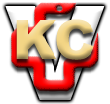 Аутономна покрајина Војводина, Република СрбијаХајдук Вељкова 1, 21000 Нови Садтелефонска централа: +381 21 484 3 484               www.kcv.rs , e-mail: uprava@kcv.rsIme i prezime studenta:_________________________________________________________Telefon:______________________________________________________________________Broj indeksa: ______________________________________________      Pol:             M        ŽGodina studija:________________________________________________________________Datum i vreme uzorkovanja:_____________________________________________________IZVEŠTAJ O DETEKCIJI SARS-CoV-2 ANTIGENA( LATERAL FLOW IMUNOHROMATOGRAFSKI METOD)                                                                                                                          Potpis lekara_________________REZULTAT